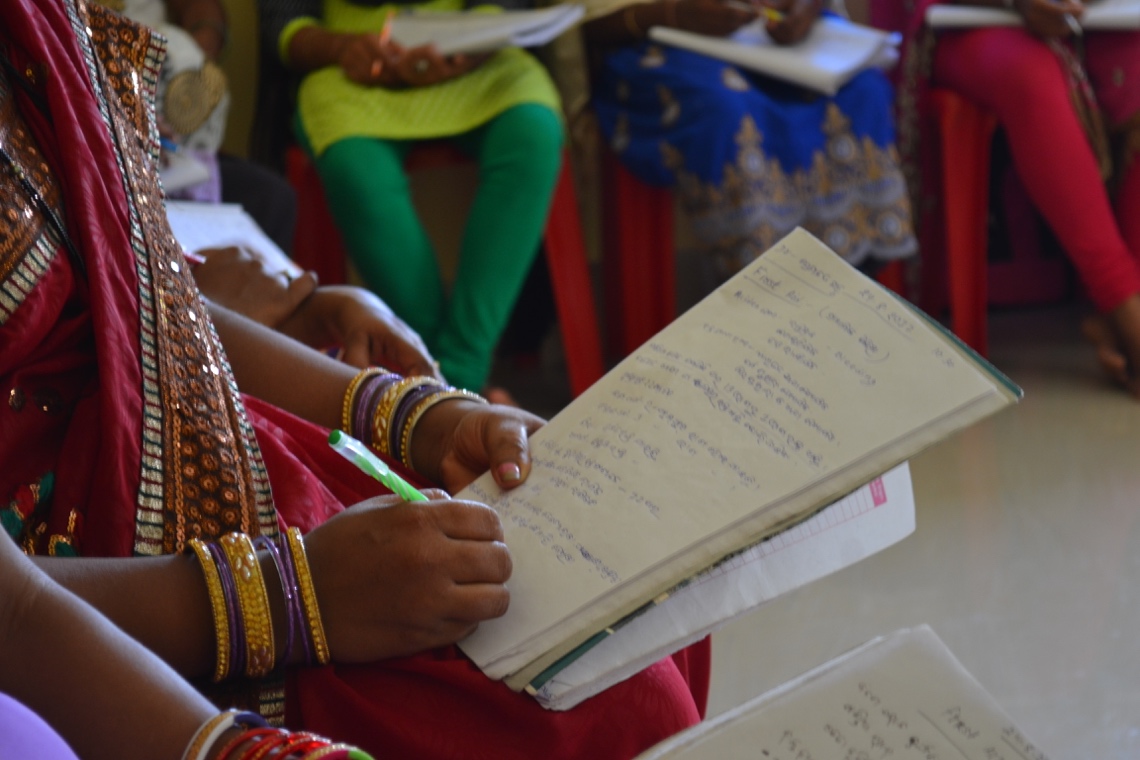 GDA trainees getting clinical experience at the hospital.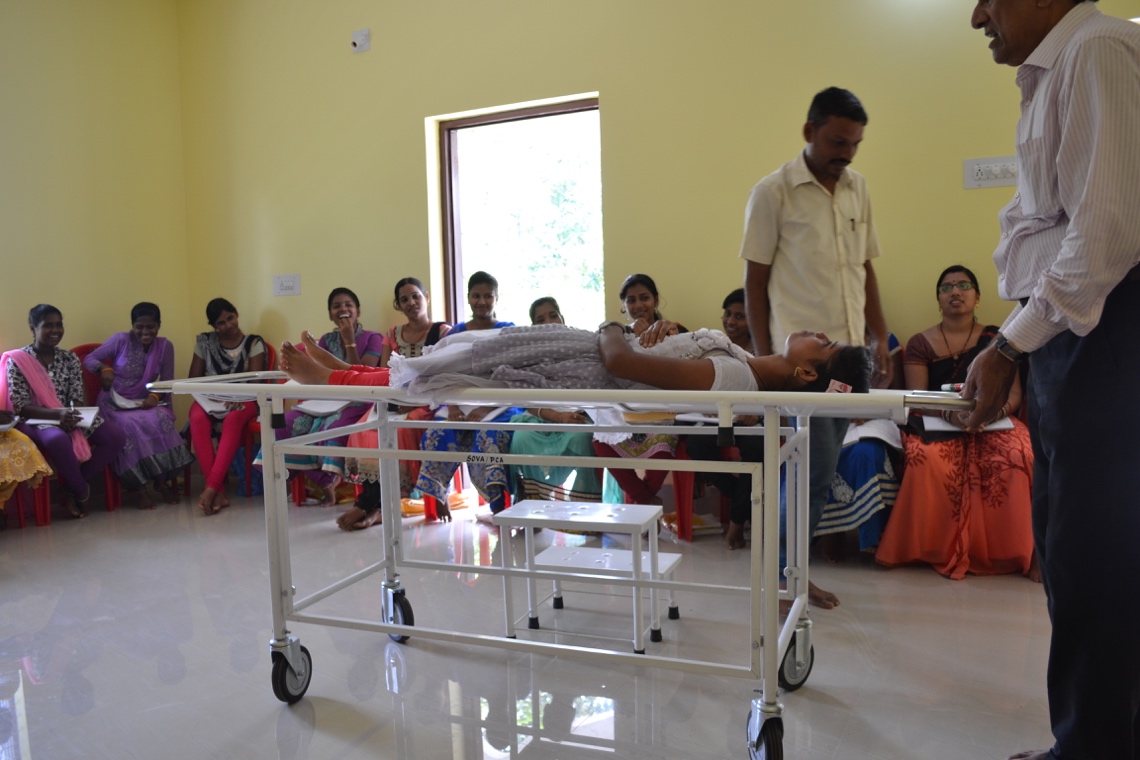 GDA trainees getting clinical experience at the hospital.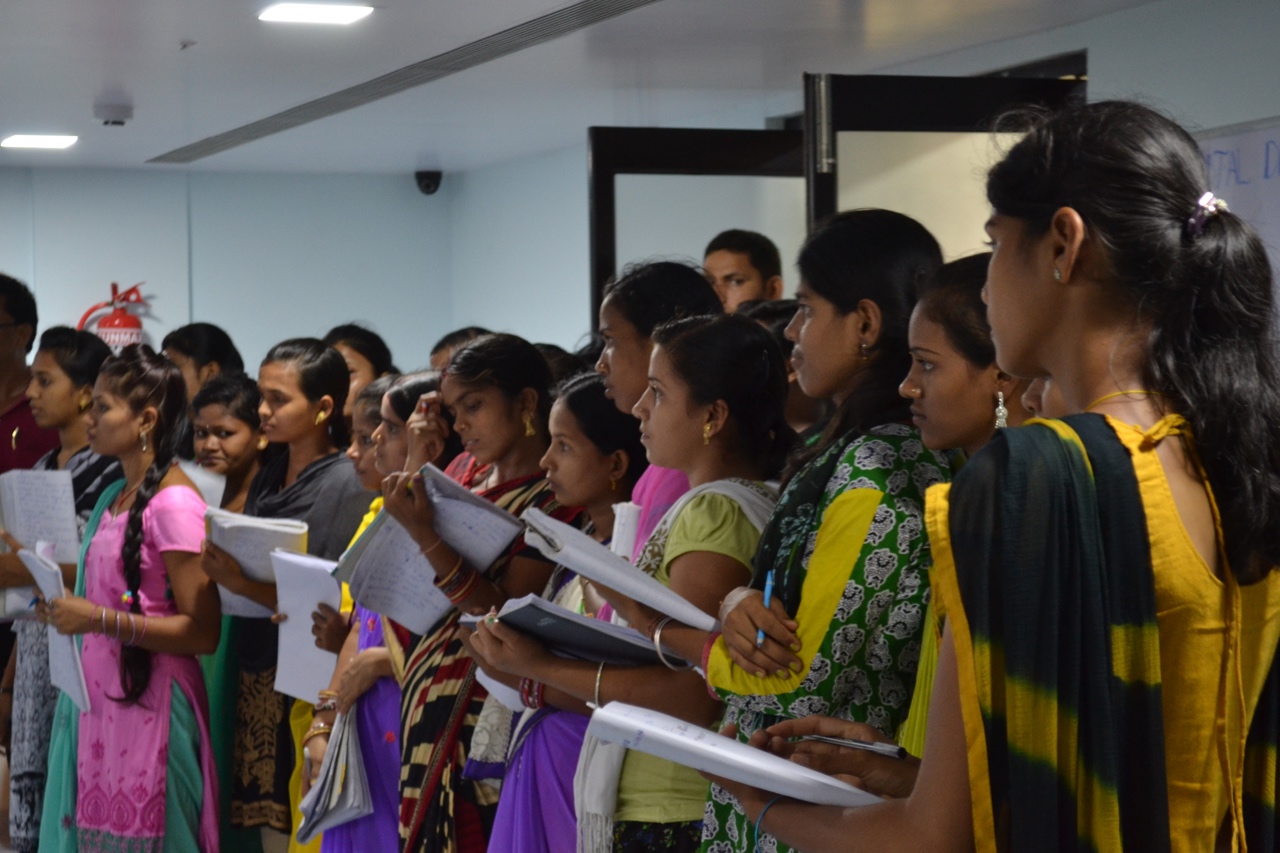 Trainees taking a first aid class given by a visiting doctor. 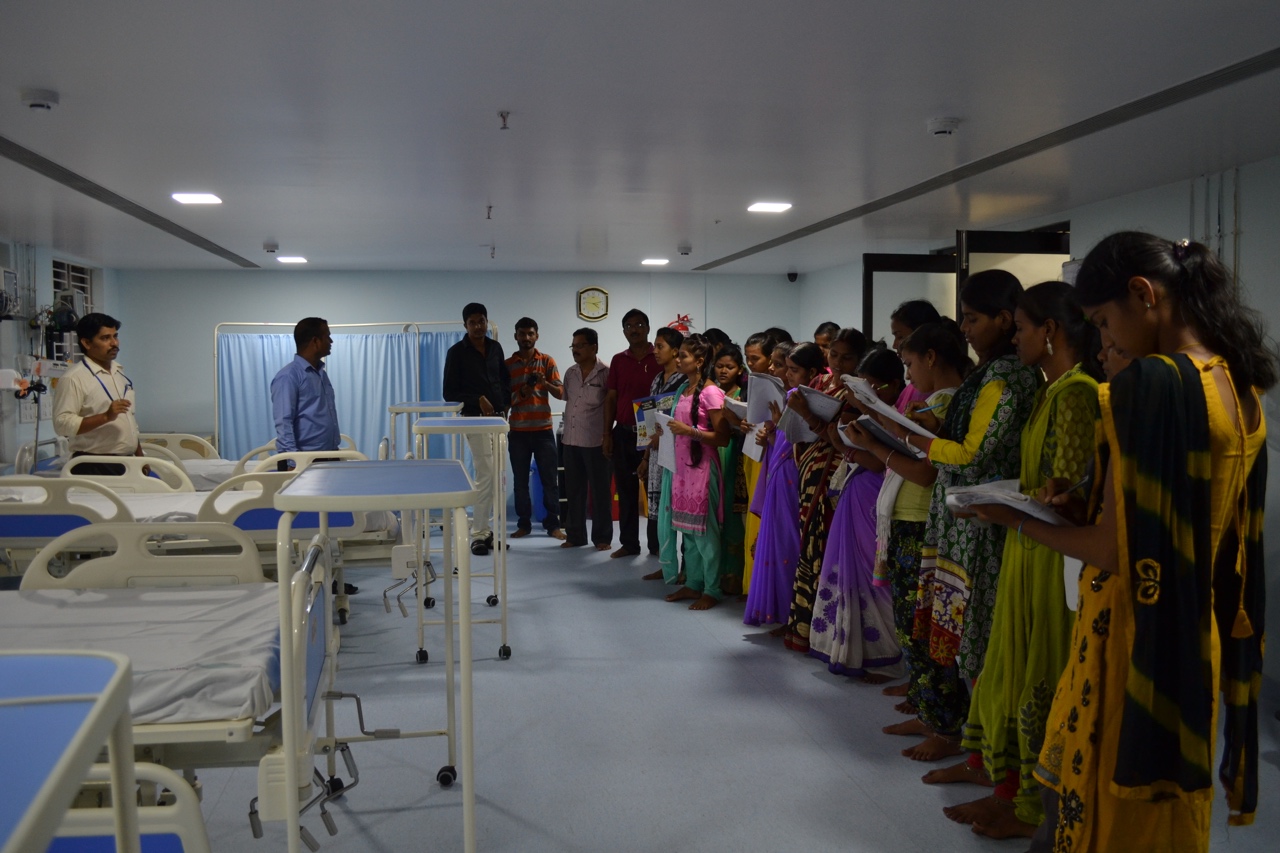 Trainees taking a first aid class given by a visiting doctor. 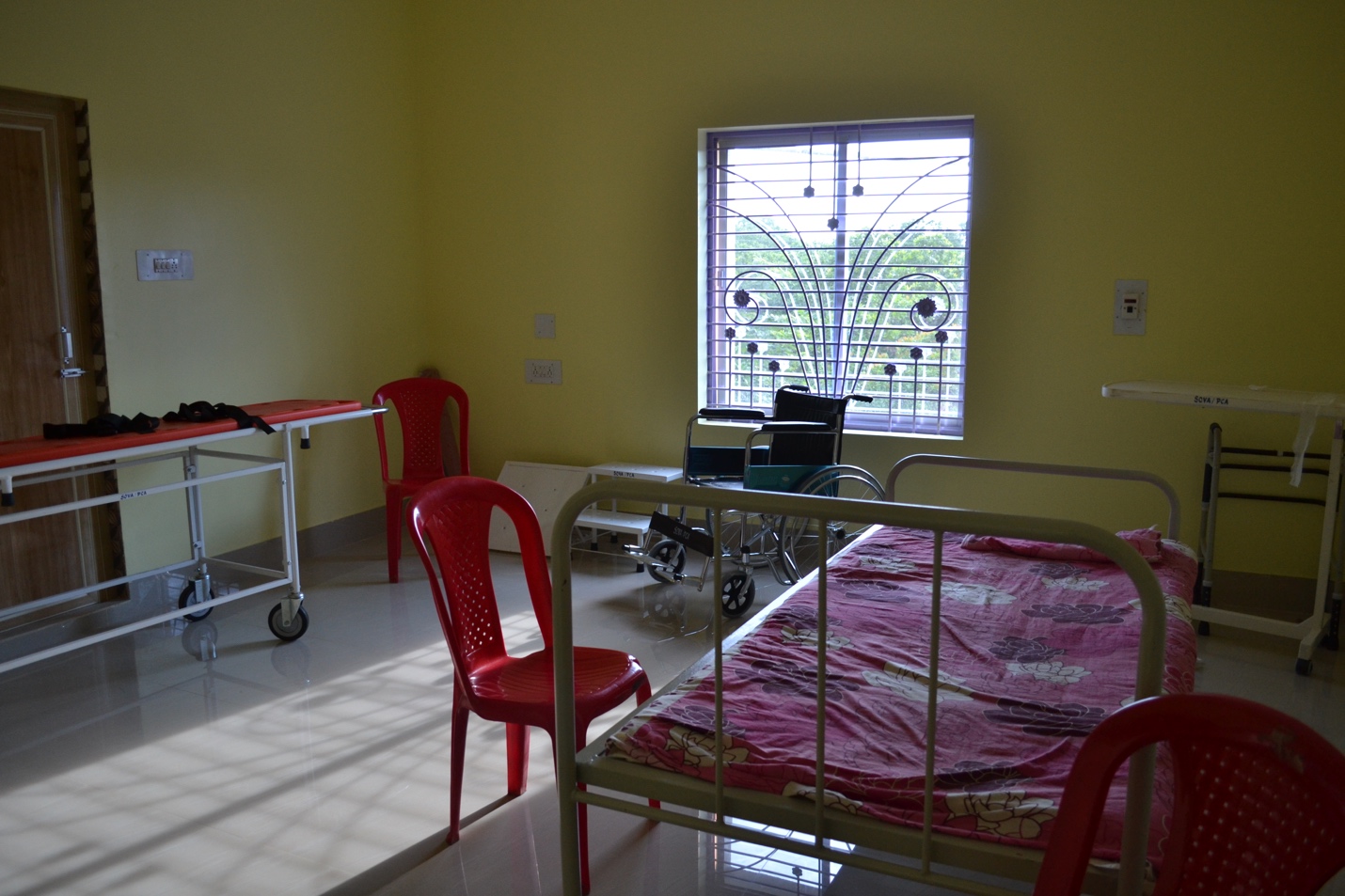 This is some of the medical equipment that the trainees use to practice. 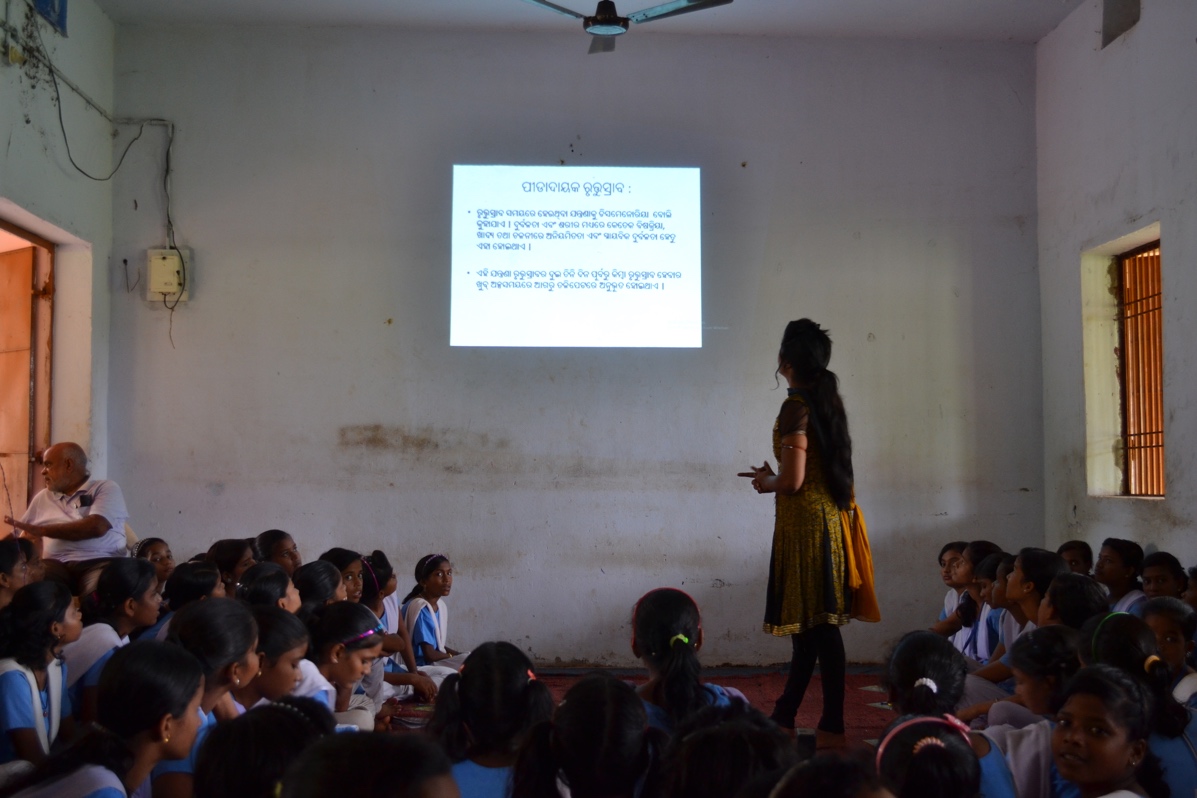 GDA graduate giving a sexual reproductive health course to girls (aged 12-14) at a local school. 